Государственное бюджетное профессиональное образовательное учреждение Краснодарского края «Краснодарский торгово-экономический колледж» Специальность  43.02.15 Поварское и кондитерское дело Срок обучения на базе 9 классов – 3г. 10 мес.Квалификация по диплому: Специалист по поварскому и кондитерскому делуСвидетельство: Повар 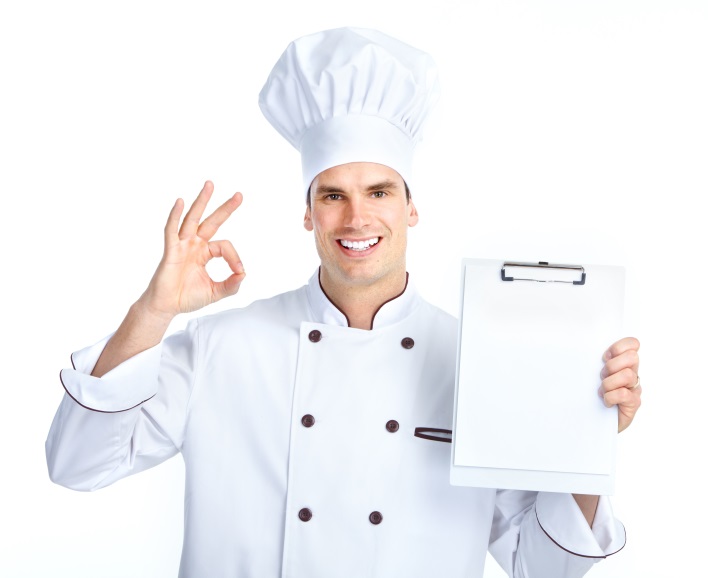 Общественное питание занимает лидирующее место в сфере малого бизнеса в нашей стране. Сегодня это разветвленная сеть столовых, кафе, ресторанов, баров и закусочных. В условиях жесткой конкуренции успех предприятия не может быть обеспечен без хорошего менеджмента, современной кухни, безукоризненного сервиса, интересного интерьера и разумных цен.Поварское и кондитерское дело – это специалист по приготовлению пищи и мастер по изготовлению сладостей.Занимает 17 место в ТОП-50 наиболее востребованных на рынке труда, новых и перспективных профессий, которые требуют среднего профессионального образования (приказ Минтруда России от 2.11.2015 г.).В обязанности специалиста входит приготовление блюда по специальным рецептам. Однако, он может видоизменять их по своему вкусу, то есть подходить к процессу творчески. Работа повара состоит из нескольких этапов:Получение исходных продуктов;Поддержание технологии и рецептуры приготовления блюд;Обеспечение процесса приготовления блюд: подготовка необходимого оборудования, заготовка полуфабрикатов;Правильная эксплуатация кухонного оборудования;Обеспечение должного учета и хранения продуктов в соответствии с санитарно–гигиеническими нормами;Реализация продукции.Специалист готовит по заданной рецептуре различные виды теста и начинок, кремов и другие полуфабрикаты, из которых затем выпекает готовые изделия и украшает их.Многое кондитер делает вручную – с помощью специальных инструментов. Например, украшает торты кремом.Уровень квалификации кондитеров определяется разрядами. Их всего 6. После окончания колледжа повар-кондитер получает 3-й или 4-й разряд. Но в процессе работы его можно повышать. 6-й разряд – самый высокий. Для работы в престижных ресторанах или в цехах крупных кондитерских фабрик 6-й разряд – обязательное условие.Область профессиональной деятельности: приготовление широкого ассортимента простых и основных блюд и основных хлебобулочных и кондитерских мучных изделий с учетом потребностей различных категорий потребителей.Объектами профессиональной деятельности являются:основное и дополнительное сырье для приготовления кулинарных блюд,хлебобулочных и кондитерских мучных изделий;технологическое оборудование пищевого и кондитерского производства; посуда и инвентарь;процессы и операции приготовления продукции питания.Преимущества специальности:востребованность на рынке труда;высокий уровень заработной платы;возможность карьерного роста;престижность специальности;реализация творческого потенциала;продолжение образования по специальности в вузах.Возможности профессионального роста:су–шеф;шеф-повар;технолог;директор предприятия.Медицинские противопоказания:-  ярко выраженные заболевания органов зрения и слуха;-   инфекционные заболевания;-   кожно-венерические заболевания;-   психические заболевания;-   нарушение опорно-двигательного аппарата;-   болезни, связанные с потерей сознания.За время обучения обучающиеся  изучают: а) общепрофессиональные дисциплины:микробиология, физиология питания, санитария и гигиена;организация хранения и контроль запасов и сырьятехническое оснащение   организаций питания;информационные технологии в профессиональной деятельности;организация обслуживания;основы экономики, менеджмента и маркетинга;социальная адаптация;правовые основы профессиональной деятельности;безопасность жизнедеятельности.б) профессиональные модули:организация и ведение процессов приготовления и подготовки к реализации полуфабрикатов для блюд, кулинарных изделий сложного ассортимента;организация и ведение процессов приготовления, оформления и подготовки к реализации горячих блюд, кулинарных изделий, закусок сложного ассортимента с учетом потребностей различных категорий потребителей, видов и форм обслуживания;организация и ведение процессов приготовления, оформления и подготовки к реализации холодных блюд, кулинарных изделий, закусок сложного ассортимента с учетом потребностей различных категорий потребителей, видов и форм обслуживания;организация и ведение процессов приготовления, оформления и подготовки к реализации холодных и горячих десертов, напитков сложного ассортимента с учетом потребностей различных категорий потребителей, видов и форм обслуживания;организация и ведение процессов приготовления, оформления и подготовки к реализации хлебобулочных, мучных кондитерских изделий сложного ассортимента с учетом потребностей различных категорий потребителей, видов и форм обслуживания;организация и контроль текущей деятельности подчиненного персонала;выполнение работ по профессии 16675 ПоварПо окончанию  изучения каждого профессионального модуля обучающиеся   проходят производственную практику в предприятиях общественного питания: г. Геленджика. Учебная практика осуществляется в учебных лабораториях колледжа и предприятиях общественного питания: г. Геленджика, где каждый обучающийся получает профессиональные навыки работы с современным оборудованием и инвентарем. Государственная итоговая аттестация проводится в форме защиты студентом дипломного проекта.Возможные места работы: кухни гостиниц, ресторана и других типов организаций питания; специализированные цеха, имеющие функции кулинарного производства и изготовления полуфабрикатов или изготовления хлебобулочных, мучных кондитерских изделий; мучные и кондитерские цеха при организациях питания.